§5016.  Notification prior to cancellation; restrictions on lapse or termination due to cognitive impairment or functional incapacity1.  Notice of cancellation.  An insurer that issues Medicare supplement policies shall provide notification to the insured person and another person, if designated by the insured, prior to cancellation of a Medicare supplement policy for nonpayment of premiums.[PL 2011, c. 123, §4 (NEW); PL 2011, c. 123, §5 (AFF).]2.  Right to reinstatement.  Within 90 days after cancellation, termination or lapse of coverage due to nonpayment of premium, a policyholder, a person authorized to act on behalf of the policyholder or a dependent of the policyholder covered under the policy may request reinstatement of the policy on the basis that the loss of coverage was a result of the policyholder's cognitive impairment or functional incapacity.  An insurer may require a medical demonstration that the policyholder suffered from cognitive impairment or functional incapacity at the time of cancellation, termination or lapse. If the medical demonstration is waived or substantiates the existence of a cognitive impairment or functional incapacity at the time of policy cancellation to the satisfaction of the insurer, the policy must be reinstated.  The medical demonstration may be at the expense of the policyholder.A policy reinstated pursuant to this subsection must cover any loss or claim occurring from the date of the termination, cancellation or lapse and must be issued without any evidence of insurability. Within 15 days after request from an insurer, a policyholder of a policy reinstated pursuant to this subsection shall pay any unpaid premium from the date of the last premium payment at the rate that would have been in effect had the policy remained in force.  If the premium is not paid as required, the policy may not be reinstated and the insurer is not responsible for claims incurred after the initial date of cancellation.  If an insurer denies a request for reinstatement, the insurer shall notify the policyholder that the policyholder may request a hearing before the superintendent.[PL 2011, c. 123, §4 (NEW); PL 2011, c. 123, §5 (AFF).]3.  Rules.  The superintendent may adopt rules to implement the requirements of this section. Rules adopted pursuant to this subsection are routine technical rules as defined in Title 5, chapter 375, subchapter 2‑A. The requirements of this section apply to all policies and certificates executed, delivered, issued for delivery, continued or renewed in this State.[PL 2011, c. 123, §4 (NEW); PL 2011, c. 123, §5 (AFF).]SECTION HISTORYPL 2011, c. 123, §4 (NEW). PL 2011, c. 123, §5 (AFF). The State of Maine claims a copyright in its codified statutes. If you intend to republish this material, we require that you include the following disclaimer in your publication:All copyrights and other rights to statutory text are reserved by the State of Maine. The text included in this publication reflects changes made through the First Regular and First Special Session of the 131st Maine Legislature and is current through November 1. 2023
                    . The text is subject to change without notice. It is a version that has not been officially certified by the Secretary of State. Refer to the Maine Revised Statutes Annotated and supplements for certified text.
                The Office of the Revisor of Statutes also requests that you send us one copy of any statutory publication you may produce. Our goal is not to restrict publishing activity, but to keep track of who is publishing what, to identify any needless duplication and to preserve the State's copyright rights.PLEASE NOTE: The Revisor's Office cannot perform research for or provide legal advice or interpretation of Maine law to the public. If you need legal assistance, please contact a qualified attorney.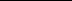 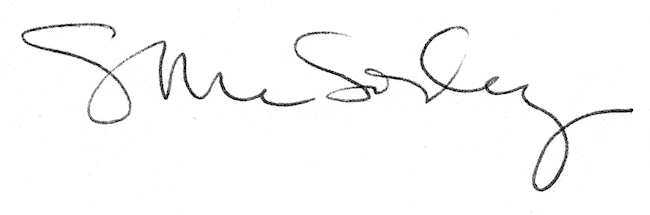 